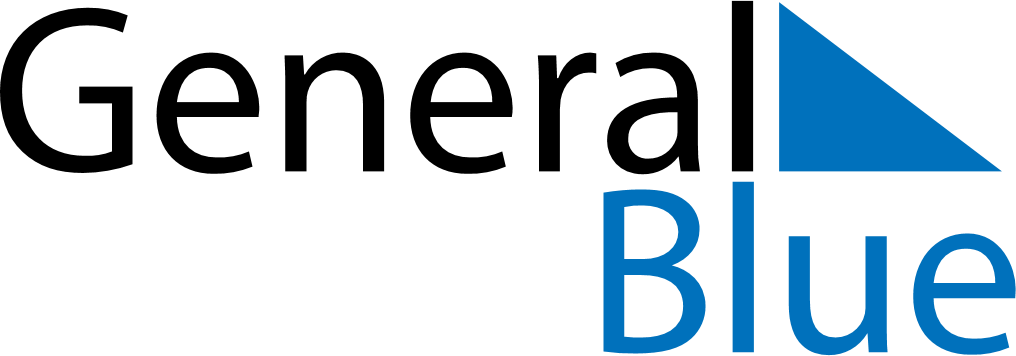 March 1804March 1804March 1804March 1804March 1804SundayMondayTuesdayWednesdayThursdayFridaySaturday12345678910111213141516171819202122232425262728293031